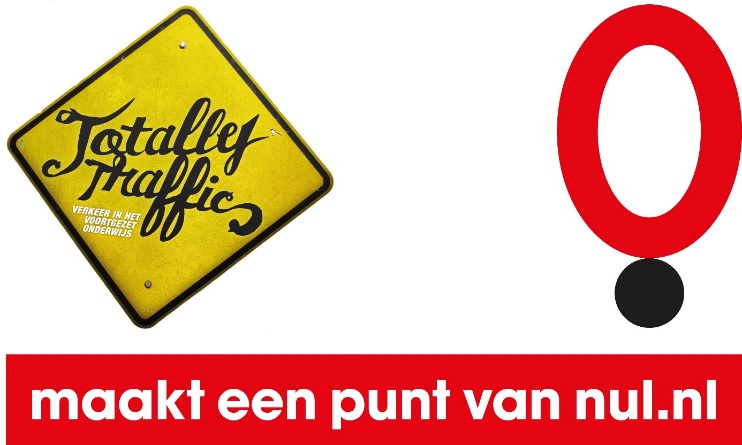 Ouder-Kind Contract – Veilig OnderwegHierbij spreek ik   met   af dat: (mogelijke keuzes): 0 	wij fietsen en rijden MONO (mobiel in de tas). 0 	wij stoppen voor rood licht.0 	wij houden ons aan de snelheid. 0	wij fietsen met z’n tweeën naast elkaar.0 	wij ………………………………………………………………………..